Zopakuj si dny v týdnu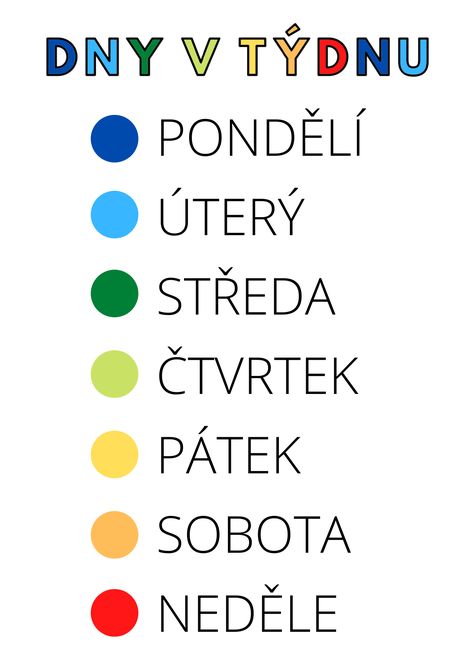 